Ausschreibungstexte, Tema Pollerleuchte 1000, auf Flansch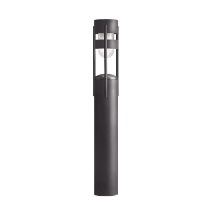 LEDPollerleuchte aus feuerverzinktem Stahl, auf Flansch. Leuchtenkopf abgesetzt mit Rundum verlaufender Sichtblende und seitlich angesetzten Stäben. Abdeckung Polycarbonat, klar, schlagfest.Masse:		Höhe: , Durchmesser: , Flanschdurchmesser: Schutzart:	IP54Schutzklasse:	IBestückung:	12 oder 17 W Bridgelux LED, 2700, 3000 oder 4000 Kelvin, 90 Ra Typ:		Tema Pullerten 1000Fabrikat:	Best-Nummer:	7872-9 (12 W)		7873-9 (17 W)E27 FassungPollerleuchte aus feuerverzinktem Stahl, auf Flansch. Leuchtenkopf abgesetzt mit Rundum verlaufender Sichtblende und seitlich angesetzten Stäben. Abdeckung Polycarbonat, klar, schlagfest.Masse:		Höhe: , Durchmesser: , Flanschdurchmesser: Schutzart:	IP54Schutzklasse:	IBestückung:	E27 Fassung, max 57 W, max L/Ø: 140/56 mmTyp:		Tema Pullerten 1000Fabrikat:	Best-Nummer:	7064-9